APSTIPRINĀTSar iepirkuma komisijas15.08.2019. sēdes protokolu Nr.1Nolikums iepirkumam ID Nr.AM NBS ZS štābs 2019/07“Termovizoru piegāde”1. Iepirkuma priekšmets: – Termovizori (turpmāk - preces) un to piegāde atbilstoši pielikumam. Iepirkuma nomenklatūra: CPV 38600000-1 (Optiskie instrumenti).2. Pasūtītājs: Latvijas Republikas Zemessardzes (turpmāk - ZS) štābs, juridiskā adrese: Maiznīcas iela 5, Rīga, LV-1001, (PVN) reģistrācijas Nr.: (LV) 90000040549; Kontaktinformācija: 1.Normunds Norberts, T.29144599, normunds.norberts@mil.lv; 2.Lauris Bočs, T.26178397, lauris.bocs@mil.lv.3. Līgumcena ir 41,999,99 EUR, ko izmanto uz pasūtījumiem līguma ietvaros.4. Iepirkums tiek rīkots saskaņā ar Aizsardzības un drošības jomas iepirkumu likuma (turpmāk – ADJIL) 6. panta devīto daļu saistībā ar militārām vajadzībām piemērotās preces iepirkumu kaujas darbību nodrošināšanas ciklā.5. Prasības pretendentiem un to piedāvājumiem – 5.1. Pretendents iesniedz aizpildītu pilnu piedāvājumu atbilstoši pielikumam tā, lai pasūtītājs to saņemtu piedāvājumu iesniegšanas termiņa laikā, kas nav īsāks par 10 dienām (neskaitot valstī oficiāli noteiktās svētku dienas) no paziņojuma publicēšanas dienas pircēja profilā – līdz 26.08.2019. plkst. 12:30. Pretendenti ir patstāvīgi atbildīgi par dokumentācijas satura noformēšanu un aizsargāšanu tā, lai pasūtītājs varētu pārbaudīt piedāvājumu un pieteikumu saturu tikai pēc to iesniegšanas termiņa beigām. Piedāvājumu iesniedz aizlīmētā aploksnē, uz kuras jānorāda pretendenta nosaukums un adrese, pasūtītāja nosaukums un adrese, kā arī norāde “Termovizoru piegāde” ID Nr. AM NBS ZS štābs 2019/07, atvērt tikai pēc piedāvājumu iesniegšanas termiņa”.  5.2. Ja pretendents balstās uz citām personām, tas pierāda pasūtītājam, ka viņa rīcībā būs nepieciešamie resursi; 5.3. Piedāvājuma vai saistību nodrošinājums (ja līdz 2% vēlas saņemt bankas garantiju vai apdrošināšanas polisi): netiek prasīts.5.4.Piedāvājuma cenām jābūt norādītām, iekļaujot piegādi Latvijas teritorijā. 6.Piedāvājumu vērtēšana – 6.1.Iepirkuma komisija pēc piedāvājumu iesniegšanas termiņa beigām veic piedāvājumu atbilstības izvērtēšanu atbilstoši nolikumam.  Papildus kvalifikācijas prasības pasūtītājs neizvirza;6.2.Komisija izslēdz piedāvājumus, kas neatbilst nolikumam;7.Informācijas apmaiņa  – Pasūtītājs ar iepirkumu saistītās informācijas apmaiņu nodrošina prioritāri elektroniskā sarakstē, izmantojot piedāvājumos norādītos e-pastus, kā arī administratīvos un organizatoriskos jautājumos telefoniski.8. Līguma slēgšanas tiesību piešķiršanas un saistību izpildes nosacījumi – 8.1. Iepirkuma komisija lēmumu iepirkumā pieņem atbilstoši vērtēšanas rezultātiem un par tiem informē pēc ADJIL 52. panta otrās daļas. Iepirkuma līguma slēgšanas tiesības piešķir piedāvājumam ar saimnieciski izdevīgāko piedāvājumu, ievērojot cenu un izpildes termiņu pēc šādiem punktiem (abu punktu lielāko summu):*-Par 100% uzskatāma augstākā cena, pārējās ir procentuāli zem tās8.2.Ja vērtēšanas rezultāti sakrīt, Pasūtītājs izvēlas to, kuram ir zemākā cena. Ja arī tā sakrīt, izvēlas pēc ātrākā izpildes laika, citādi pēc citas objektīvas priekšrocības (piemēram, piemērojamas papildus apjoma u.c. atlaides u.tml.) 8.3. Iepirkuma uzvarētājs paraksta līgumu divos eksemplāros un iesniedz vai nosūta pasūtītājam, lai tas to saņemtu 6 darba dienu laikā pēc pasūtītāja nosūtītā uzaicinājuma parakstīt līgumu (uzaicinājums ar līguma projektu tiks nosūtīts elektroniski uz uzvarētāja piedāvājumā norādīto e-pasta adresi).8.4. Preces piegādi veic pēc pasūtījuma ne vēlāk kā 60 kalendāro dienu laikā no pasūtījuma veikšanas dienas (pasūtījums tiks veikts, nosūtot pieprasījumu uz pretendenta e-pasta adresi), norādot nepieciešamo informāciju.8.5. Līguma noteikumiem neatbilstošas piegādātās preces piegādātājs bez maksas apmaina 20 darba dienu laikā no dienas, kad saņēma pasūtītāja paziņojumu par konstatētajiem trūkumiem.8.6. Par saistību izpildes pārkāpumiem paredzēts līgumsods 10% apmērā no attiecīgā pasūtījuma apmēra un kavējuma procenti 0,1% apmērā par katru nokavēto dienu no savlaicīgi nepiegādātās preces vērtības.8.7.Jebkuras neskaidrības vērtējamas atbilstoši iepirkuma mērķim pēc būtības un iepirkuma dokumentos vai ADJIL neatrunātos jautājumus risina procesuāli efektīvākajā veidā pēc piemērojamiem normatīviem un sasvstarpējās apspriedes.Pielikumā: Tehniskā specifikācija - piedāvājums uz 2 lp.                                                                                                          Pielikums iepirkuma ID Nr. AM NBS                                                                                            ZS štābs 2019/07 nolikumamTEHNISKĀ SPECIFIKĀCIJA – PIEDĀVĀJUMS*Norāda konkrētus aprakstus un parametrusApliecinājums:1.Preču piegāde notiks atbilstoši nolikuma un Tehniskās specifikācijas prasībām (piekrītam, ka pasūtījumus veiks, nosūtot pieprasījumu uz pretendenta e-pasta adresi).2.Pretendenta uzņēmums  (vajadzīgo atzīmēt – “x”)⃝ atbilst          ⃝ neatbilst  - mazā[1] uzņēmuma statusam;⃝ atbilst         ⃝ neatbilst  - vidējā[2] uzņēmuma statusam. 3.Esam iepazinušies ar iepirkuma dokumentācijas nosacījumiem un piekrītam, ka līgums stājas spēkā pēc abpusējas parakstīšanas.4.Preces piegādes termiņš - ______ kalendāro dienu laikā no pieprasījuma nosūtīšanas dienas.5.Piezīmēm (nav obligāti jāaizpilda):__________________________________________ 	6.Pretendenta informācija-Pretendenta nosaukums: 	Reģistrēts ar Nr.: 	Juridiskā adrese: 	Biroja adrese: 	Nodokļu maksātāja reģistrācijas Nr.: 	Banka: 	Kods: 	Konts: 	Kontaktpersona: 		(Vārds, Uzvārds, amats)Telefons: 	Fakss: 	E-pasta adrese: 	Ar šo uzņemos pilnu atbildību par piedāvājumā iesniegto dokumentu komplektāciju, tajos ietverto informāciju, noformējumu, atbilstību uzaicinājuma prasībām. Visas iesniegto dokumentu kopijas atbilst oriģinālam. Piedāvājuma dokumentu pakete sastāv no _____ (______________________) lapām. 									(vārdos)Pieteikums sagatavots un parakstīts ____. gada "___". 	Amats: 	Vārds, uzvārds: 	Paraksts: 				(Persona ar paraksta tiesībām) 					z.v.Punkti \ KritērijsCena*Izpildes kal. dienas4līdz 40%līdz 15 dienām340 - 60%16 - 30 dienas260-80%31 – 45 dienas180-100%46 – 60 dienasTermovizorsTermovizorsTehniskais piedāvājums (aizpilda pretendents pie katra parametra)*Finanšu piedāvājums (kopsumma par pasūtījumu vismaz 20 gab., EUR bez PVN)IzmantojumsTermovizors ir ierīce, kas siltuma izdalošo infrasarkano starojumu pārveido ar cilvēka aci redzamā objektā.  Ierīci drošības nolūkos izmanto speciālisti, pirms improvizēto ierīču neitralizēšanas procedūras uzsākšanas. Termovizors var noteikt pretinieka slēpni, no kura būtu iespējama improvizētās ierīces palaišana. Termovizors ir pārnēsājams kompaktā somā. Ērts, turot rokās, ilgstošai objektu novērošanai vienlaicīgi ar abām acīm.  Ierīcē ir iebūvēts Wi-Fi modulis, ar iespējām pieslēgties viedtālrunim vai planšetdatoram.________ EURSensora raksturojumsIzšķirtspēja: vismaz 384x288 pikseļi.Kadru ātrums: ne mazāk par 50 HZ.Kalibrēšanas režīms: manuāls, pusautomātisks un automātisks.________ EUROptikaStarpzīlīšu attāluma regulātors (mm): robežās no 56 līdz 71. Izejas objektīvs (mm): vismaz 5 mm.Dioptriju regulēšana :  + 5.Darbības maksimālais attālums: vismaz 1500 m.Minimālais fokusa attālums: ne vairāk par 3 m.Digitālais palielinājums: no 3 līdz 18 reizēm.________ EUREnerģijas padeveDarbību nodrošina autonoms ātri nomaināms un vairākkārt uzlādējams Li – ion  bateriju barošanas bloks, kas spēj darboties ne mazāk, kā 6 stundas bez papildus uzlādēšanas.________ EURCitas specifiskās prasībasIebūvēts video/foto ierakstītājs ar jpg/avi formāta atbalstu. ________ EURCitas specifiskās prasībasIebūvēts attāluma noteicējs līdz objektam. ________ EURCitas specifiskās prasībasIebūvēta ierakstu atmiņa ne mazāk par 6 Gb.________ EURCitas specifiskās prasībasSala noturīgs AMOLED vai ekvivalenta tehnoloģijas displejs, izšķirtspēja vismaz 640x480 pikseļi.________ EURCitas specifiskās prasībasDarbība temperatūru diapazonā: – 25 līdz +50 °C.________ EURCitas specifiskās prasībasMitruma izturīgs, kategorija IPX 7.________ EURCitas specifiskās prasībasTehniskā dokumentācija: lietošanas instrukcija latviešu un angļu valodā.________ EURIzmēriPlatums: ne vairāk par 210 mm. Garums: ne vairāk par 150 mm.Augstums: ne vairāk par 70 mm.Svars: ne vairāk kā 650 gr.________ EURKomplektācijaLietotāja rokasgrāmata. ________ EURKomplektācijaRokas siksna. ________ EURKomplektācijaLēcas tīrīšanas lupatiņa. ________ EURKomplektācijaSoma. ________ EURKomplektācijaLi – ion baterijas paka (papildus).________ EURKomplektācijaBateriju lādētājs. ________ EURKomplektācijaUSB kabelis.________ EURAttēls(attēlam ir informatīvs raksturs)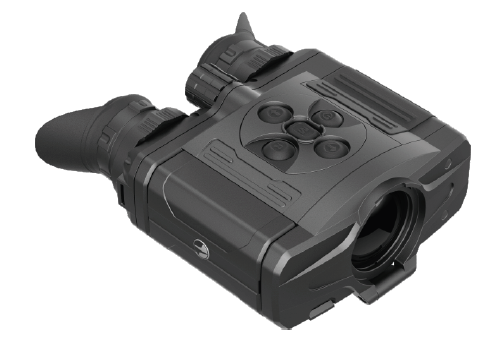 ________ EURKvalitātes prasības, garantijaGarantijas laiks: ne mazāks, kā 2 gadi no piegādes brīža.________ EUR